						   		Wojsławice, dnia …………………………..ZGŁOSZENIE DO EWIDENCJI ZBIORNIKÓW BEZODPŁYWOWYCH 
 I PRZYDOMOWYCH OCZYSZCZALNI ŚCIEKÓW 
Zgłoszenie dotyczy obowiązkowej ewidencji zbiorników bezodpływowych (szamb) oraz przydomowych oczyszczalni ścieków zlokalizowanych na nieruchomościach położonych na terenie Gminy Wojsławice zgodnie z art. 3 ust. 3 pkt 1 i 2 ustawy z dnia 13 września 1996 r. o utrzymaniu czystości i porządku w gminach (t.j. Dz. U. z 2022 r., poz. 2519 ze zm.).* - właściwe zakreślićPotwierdzam zgodność powyższych danych oraz zapoznanie z klauzulą informacyjną RODO (na odwrocie):                                           …………….…………………………………        	    	(podpis właściciela / użytkownika)OBOWIĄZEK INFORMACYJNY Na podstawie art. 13 ust. 1 i 2 Rozporządzenia Parlamentu Europejskiego i Rady (UE) 2016/679 z 27 kwietnia 2016 r. w sprawie ochrony osób fizycznych w związku z przetwarzaniem danych osobowych i w sprawie swobodnego przepływu takich danych oraz uchylenia dyrektywy 95/46/WE (Dz.U.UE.L. z 2016r. Nr 119, s.1 ze zm.) - dalej: „RODO” informuję, że:Administratorem Państwa danych jest Urząd Gminy w Wojsławicach, z siedzibą przy ul. Rynek 30, 22-120 Wojsławice, tel: 82 566 91 02, adres email: gmina@wojslawice.com, reprezentowany przez Wójta Gminy Wojsławice.Administrator wyznaczył Inspektora Ochrony Danych, z którym mogą się Państwo kontaktować we wszystkich sprawach dotyczących przetwarzania danych osobowych za pośrednictwem adresu email: inspektor@cbi24.pl lub pisemnie na adres Administratora. Państwa dane osobowe będą przetwarzane w celu realizacji praw oraz obowiązków wynikających z przepisów prawa (art. 6 ust. 1 lit. c RODO), ustawy z dnia 8 marca 
1990 r. o samorządzie gminnym (t.j. Dz. U. 2019, poz. 506 ze zm.) oraz innych ustaw
i przepisów regulujących wykonywanie zadań gminy. W zakresie w jakim załatwienie sprawy odbywa się w sposób milczący, podstawą przetwarzania danych osobowych są również przepisy art. 122a – 122h Kodeksu postępowania administracyjnego (ustawa z dnia 14 czerwca 1960r.; t. j. Dz. U. 2018, poz. 2096 ze zm.).Państwa dane osobowe będą przetwarzane przez okres niezbędny do realizacji ww. celu z uwzględnieniem okresów przechowywania określonych w przepisach szczególnych, 
w tym przepisów archiwalnych. Państwa dane nie będą przetwarzane w sposób zautomatyzowany, w tym nie będą podlegać profilowaniu.Państwa dane osobowych nie będą przekazywane poza Europejski Obszar Gospodarczy (obejmujący Unię Europejską, Norwegię, Liechtenstein i Islandię).W związku z przetwarzaniem Państwa danych osobowych, przysługują Państwu następujące prawa:prawo dostępu do swoich danych oraz otrzymania ich kopii;prawo do sprostowania (poprawiania) swoich danych osobowych;prawo do ograniczenia przetwarzania danych osobowych;prawo wniesienia skargi do Prezesa Urzędu Ochrony Danych Osobowych 
(ul. Stawki 2, 00-193 Warszawa), w sytuacji, gdy uzna Pani/Pan, że przetwarzanie danych osobowych narusza przepisy ogólnego rozporządzenia o ochronie danych osobowych (RODO);Podanie przez Państwa danych osobowych jest obowiązkowe. Nieprzekazanie danych skutkować będzie brakiem realizacji celu, o którym mowa w punkcie 3.Państwa dane mogą zostać przekazane podmiotom zewnętrznym na podstawie umowy powierzenia przetwarzania danych osobowych, a także podmiotom lub organom uprawnionym na podstawie przepisów prawa.DANE IDENTYFIKACYJNEDANE IDENTYFIKACYJNEDANE IDENTYFIKACYJNEDANE IDENTYFIKACYJNEIMIĘ I NAZWISKO:    Właściciel / użytkownik / inna forma użytkowania*………………………………………………………………………………………………………………………………………………………………………………………………………………………………………………………………………………………………………………………………………………………………………………………………………………ADRES NIERUCHOMOŚCI:……………………………………………………………………………………………………………………………………………………………………………………………………………………………………………………………………………………………………………………………………………………………………………………………………………… Liczba osób zameldowanych/zamieszkujących posesję*:………………………………………………………………………………………………………………………………………………………………………………………………………………………………………………………Ścieki odprowadzane są do* :Zbiornika bezodpływowego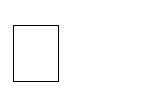 Zbiornika bezodpływowegoZbiornika bezodpływowegoŚcieki odprowadzane są do* :Przydomowej oczyszczalni ściekówPrzydomowej oczyszczalni ściekówPrzydomowej oczyszczalni ściekówŹródło zaopatrzenia w wodę* :                  Wodociąg                      Studnia                     StudniaDANE TECHNICZNE ZBIORNIKA BEZODPŁYWOWEGO /  PRZYDOMOWEJ OCZYSZCZALNI ŚCIEKÓW  (dotyczy wyłącznie budynków niepodłączonych do kanalizacji sanitarnej)DANE TECHNICZNE ZBIORNIKA BEZODPŁYWOWEGO /  PRZYDOMOWEJ OCZYSZCZALNI ŚCIEKÓW  (dotyczy wyłącznie budynków niepodłączonych do kanalizacji sanitarnej)DANE TECHNICZNE ZBIORNIKA BEZODPŁYWOWEGO /  PRZYDOMOWEJ OCZYSZCZALNI ŚCIEKÓW  (dotyczy wyłącznie budynków niepodłączonych do kanalizacji sanitarnej)DANE TECHNICZNE ZBIORNIKA BEZODPŁYWOWEGO /  PRZYDOMOWEJ OCZYSZCZALNI ŚCIEKÓW  (dotyczy wyłącznie budynków niepodłączonych do kanalizacji sanitarnej)Pojemność (m3) :………………………………………………………………………………………………………………………………………………………………………………………………………………………………………………Technologia wykonania zbiornika: 
betonowy prefabrykowany, tworzywo sztuczne, zalewany betonem (monolityczny), metalowy, inny (jaki), 
Typ przydomowej oczyszczalni: 
biologiczna z osadnikiem gnilnym, biologiczna 
z osadem czynnym lub złożem biologicznym 
z napowietrzaniem, gruntowo – roślinna, inna (jaka)
System odprowadzenia oczyszczonych ścieków:
studnia chłonna, drenaż rozsączający, zbiornik wodny………………………………………………………………………………… ……………………………………………………………………………………………………………………………………………………                            …………………………………………………………………………………………………………………………………………………………………… ……………………………………………………………………………………………………………………………………………………                            …………………………………………………………………………………………………………………………………………………………………… ……………………………………………………………………………………………………………………………………………………                            ………………………………………………………………………………… Częstotliwość opróżniania zbiornika / oczyszczalni:          raz w miesiącu, w kwartale, na pół roku, na rok, inny: ………………………………………………………………………………………………………………………………………………………………………………………………………………………………………………………Czy jest podpisana umowa z firmą asenizacyjną na  opróżnianie zbiornika? *                       TAK                       TAK                         NIENazwa i adres firmy świadczącej usługę  wywozu nieczystości (jeżeli dotyczy):………………………………………………………………………………………………………………………………………………………………………………………………………………………………………………………Data ostatniego wywozu nieczystości (osadu):…………………………………………………………………….……………………………………………………………………….……………………………………………………………………….…